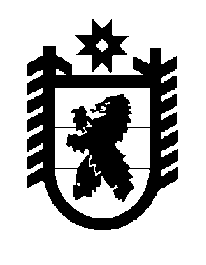 Российская Федерация Республика Карелия    ПРАВИТЕЛЬСТВО РЕСПУБЛИКИ КАРЕЛИЯПОСТАНОВЛЕНИЕот 22 марта 2013 года № 108-Пг. Петрозаводск О внесении изменения в Положение о Государственном комитете Республики Карелия по обеспечению жизнедеятельности и безопасности населенияПравительство Республики Карелия п о с т а н о в л я е т:Внести в Положение о Государственном комитете Республики Карелия по обеспечению жизнедеятельности и безопасности населения, утвержденное постановлением Правительства Республики Карелия                    от 19 октября 2010 года № 222-П «Об утверждении Положения о Государственном комитете Республики Карелия по обеспечению жизнедеятельности и безопасности населения» (Собрание законодательства Республики Карелия, 2010, № 10, ст. 1313; 2012, № 3,               ст. 468; № 9, ст. 1638; Карелия, 2012, 29 ноября, 11 декабря; 2013,                     21 февраля), изменение, изложив пункт 1 в следующей редакции:«1. Государственный комитет Республики Карелия по обеспечению жизнедеятельности и безопасности населения (далее – Государственный комитет) является органом исполнительной власти Республики Карелия, осуществляющим функции в сфере обеспечения пожарной безопасности, защиты населения и территорий от чрезвычайных ситуаций природного и  техногенного характера, гражданской обороны, обеспечения радиационной безопасности, безопасности людей на водных объектах, а также уполномоченным в сфере деятельности добровольной пожарной охраны на территории Республики Карелия.».            Глава Республики  Карелия                                                            А.П. Худилайнен